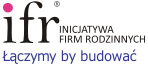 Zgodnie ze Statutem Inicjatywa Firm Rodzinnych, rozdział Va – oddziały stowarzyszenia §26aJa niżej podpisana/y składam deklarację przystąpienia do IFR i składam deklarację wstąpienia do Oddziału Stowarzyszenia IFR obejmującego swoim obszarem administracyjnym Woj. Łódzkie i Pasmo Zachodnie Woj. Mazowieckiego z siedzibą w 1. Łodzi 90-113 ul. Sienkiewicza 9					         2. Żyrardów 96-300 ul. Mały Rynek 7 lok. 70Dane osobowe
Imię *                                                                                     Nazwisko*Data urodzenia *                                                              Dzień     Miesiąc              RokPłeć *                                  Kobieta                      MężczyznaObywatelstwo *                                                               PESEL/ ID *            może być więcej niż 1                                                   Pesel w wypadku polskiego obywatelstwaDane do korespondencjiPaństwo *                                                                          Miejscowość *Ulica i numer *                                                                 Kod pocztowy *Województwo *                                                               Adres e-mail *   Numer telefonu *                                                            Dane publiczne                                                                                            Telefon może być dostępny publicznie                                                                                            Adres e-mail może być dostępny publicznie						Strona 1Miejsce pracy, sytuacja zawodowa, wykształcenieNazwa miejsca pracy                                                        Kilka słów o miejscu pracyBranża                                                                                 Strona internetowaStanowisko w miejscu pracy                                           WykształcenieZawód                                                                                  Stopień, tytuł naukowy, stopień zaw.Jestem właścicielem firmy      Tak      NieStrona 2Deklaracja i oczekiwania względem IFRDlaczego przystępuje do IFRW jakim zakresie mogę się zaangażować w prace IFRJęzyki obce, które znam w stopniu dobrym lub profesjonalnymZainteresowaniaImię i nazwisko członkawprowadzającegoImię i nazwisko członka wprowadzającego Nr2          Wyrażam zgodę na wykorzystanie moich danych osobowych przez Stowarzyszenie Inicjatywa Firm Rodzinnych					……………………………………………………….                                                                               Strona 3                        Czytelny podpis składającego deklarację